 #   SUN-1
Table #  Indian Needlecraft Wall HangingHandcrafted Artwork from Northern New . Felt, fabric, yarn and paint on burlap depicts rural mountainous scene. 18" high x 34" wideRetail Value: one of a kind	           Required Minimum Bid:  $150Donated by: Friend of Copley				Required Bid Increment: $20

 #   SUN-2
Table #  Gold Purse from Wendy's Closet
Stylish Bold Yellow Hobo Purse with multiple compartments Retail Value: $79				Required Minimum Bid: $28 Donated by: Wendy’s Closet				Required Bid Increment: $10
 
 #   SUN-3
Table #  $50 Gift Certificate to Wendy’s Closet
The secret of every best-dressed woman in Stowe…
Retail Value: $50				Required Minimum Bid: $18Donated by: Wendy’s Closet				Required Bid Increment: $10
 
 #   SUN-4
Table #   Country Chocolate Gift Basket
MMM….a chocolate sampler from Lake Champlain Chocolates
Retail Value: $55				Required Minimum Bid: $19Donated by:  Chocolates		Required Bid Increment: $10
 
 #   SUN-5
Table #  Keurig Coffee Maker with 22 k-cups
Delicious, fresh coffee one cup at a time….
Retail Value: $125				Required Minimum Bid: $44Donated by: Green Mtn Coffee Roasters     Required Bid Increment: $20                           
 #   SUN-6Table #  4 Scenic Narrated Cruises with  Shoreline Cruises
Treat yourself and friends to a scenic cruise of .  
Maybe you'll see Champ!

Retail Value: $72			Required Minimum Bid: $25Donated by:  Shoreline Cruises	  Required Bid Increment: $10
  #   SUN-7Table #   & Towers Getaway
Beantown Awaits You!  See the sights, catch a Red Sox Game and enjoy a touch of the Irish... One Night Stay for 2 at the Boston Park Plaza Hotel & Towers. Includes a $50 gift card to O'Connor's Irish Pub!

Retail Value: $300			Required Minimum Bid: $105Donated by:  & O’Connor’s      Required Bid Increment: $30
 #   SUN-8Table #  HoneyBee Soaps Gift Basket


Retail Value:		Required Minimum Bid: Donated by: HoneyBee Soaps			Required Bid Increment:              #   SUN-9Table #  Christmas Tree from Paine's
O Tannenbaum, o Tannenbaum….Christmas Tree - 9' max from Paine's Christmas Trees in Morrisville

Retail Value:$50				Required Minimum Bid: $18
Donated by: Paine’s Christmas Trees	Required Bid Increment: $10 #   SUN-10Table #   Farm Women – Autographed by Author
Photographer Peter Miller’s “Vermont Farm Women” celebrates the 
strength, determination and beauty of the state’s female farmers
Retail Value: $35				Required Minimum Bid: $12Donated by: Silver Print Press			Required Bid Increment: $10Auction Bid Number                 Amount BidAuction Bid Number                 Amount BidAuction Bid Number                 Amount BidAuction Bid Number                 Amount BidAuction Bid Number                 Amount BidAuction Bid Number                 Amount BidAuction Bid Number                 Amount BidAuction Bid Number                 Amount BidAuction Bid Number                 Amount BidAuction Bid Number                 Amount Bid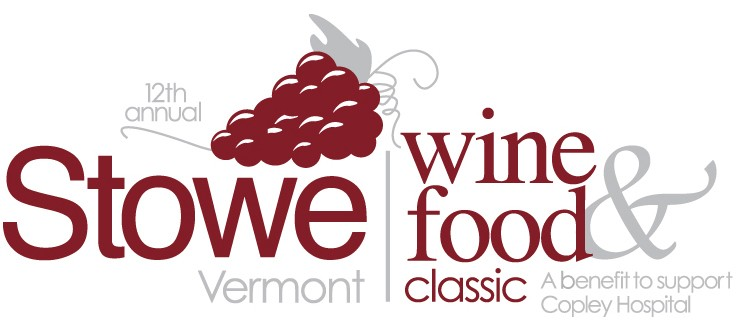 